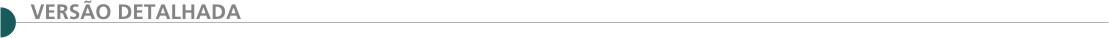 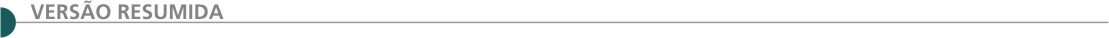  PREFEITURA MUNICIPAL DE ARAÚJOS DEPARTAMENTO DE OBRAS E SERVIÇOS ERRATA – AVISO DE LICITAÇÃO: TOMADA DE PREÇO 001/2019 Tipo: Menor Preço por Empreitada Global – Objeto: Contratação de Empresa para execução de Obra de Pavimentação Asfáltica em Vias Públicas – Convênio SEGOV 1491000187/2019 – Fica revisada o período de Visitas Técnicas para: a partir do dia 03/02/2020, sob agendamento prévio de 48 horas – Data limite para agendamento de Visitas Técnicas: 12/02/2020 – Data limite para realização de Visitas Técnicas: 14/02/2020 – Seguidas as regras acima, o período para realização de Visitas Técnicas fica aberto do dia 03/02/2020 até 14/02/2020 – Entrega dos Envelopes: fica prorrogada a data da sessão para o Dia 18 de fevereiro de 2020 às 09h00min – Abertura dos envelopes: fica prorrogada a data da sessão para o Dia 18 de fevereiro de 2020 as 09h15min – Informações/edital: Avenida 1º de Janeiro, 1748 – Centro – Araújos/MG – Telefone (37) 3288-3010 – e-mail: licitacao@araujos.mg.gov.br! O edital, na íntegra, encontra-se disponível no site www.araujos.mg.gov.br.  PREFEITURA MUNICIPAL DE ARINOS COMISSÃO DE LICITAÇÃO AVISO DE TOMADAS DE PREÇOS 2020 O Município de Arinos/MG, por intermédio do Presidente da Comissão Permanente de Licitações, torna público que realizará, no dia 10 de fevereiro 8:30, horas, “Tomada de Preços nº 001/2020”, tipo menor valor global objetivando a contratação de empresa especializada para a execução do remanescente da obra de recuperação da Estrada Arinos/Sagarana, Conforme Contrato de Repasse n° 7857472013/MPA/CAIXA. O Edital estará à disposição dos interessados no site: www.arinos.mg.gov.br. Maiores informações pelo telefone 38 3635.PREFEITURA MUNICIPAL DE ARINOS/MG, POR INTERMÉDIO DO PRESIDENTE DA COMISSÃO PERMANENTE DE LICITAÇÕES, TORNA PÚBLICO QUE REALIZARÁ, NO DIA 11 DE FEVEREIRO 8:30 HORAS, “TOMADA DE PREÇOS Nº 002/2020”Tipo menor valor global objetivando a contratação de empresa especializada para a para Execução de obra e serviços com utilização de mão de obra e materiais, por empreitada global, para Pavimentação Asfáltica em PMF, com meio fio e sarjeta sinalização vertical e horizontal, calçada e rampa, em vias públicas na sede do município de Arinos, conforme Convenio nº 869302/2018, Contrato de Repasse. Operação nº 1054.695-46/2018- O Edital estará à disposição dos interessados no site: www.arinos.mg.gov.br. Maiores informações pelo telefone 3635. PREFEITURA MUNICIPAL DE CAPITÃO ENÉAS - MG, TORNA PÚBLICO O PROCESSO LICITATÓRIO Nº 006/2020, TOMADA DE PREÇO Nº 003/2020A Prefeitura Municipal de Capitão Enéas - MG, Torna Público, Processo Licitatório Nº 006/2020, Tomada de Preços Nº 003/2020, cujo o objeto é a Contratação de empresa especializada para execução de obra para restauração e reforma de canteiros da Avenida Pedro Mineiro no município de Capitão Enéas - MG através do Convênio da CAIXA/REGOV, Contrato de Repasse nº 866533/2018, conforme especificações constantes do edital. Credenciamento dia 10/02/2020 às 09:00 Horas. Presidente CPL: Fernando Alves Alquimim. Telefone: (38) 3235- 1001 ou 3235-1866, pelo e-mail: licitacaocapitaoeneas@gmail.com ou https://capitaoeneas.mg.gov.br/licitacoes/. REPUBLICAÇÃO DO PROCESSO LICITATÓRIO Nº 002/2020, TOMADA DE PREÇO Nº 001/2020. A Prefeitura Municipal de Capitão Enéas - MG, Torna Público A REPUBLICAÇÃO do Processo Licitatório Nº 002/2020, Tomada de Preços Nº 001/2020, cujo o Objeto é a Contratação de empresa especializada para execução de obra remanescente da UBS Morada do Parque na cidade de Capitão Enéas - MG, em atendimento ao Termo de Convênio nº 1135023500011302/Capitão Enéas/Ministério da Saúde, conforme especificações constantes do edital. Credenciamento dia 12/02/2020 às 09:00 Horas. Presidente da CPL: Fernando Alves Alquimim. Tel. (38) 3235- 1001 ou 3235-1866, pelo e-mail: licitacaocapitaoeneas@gmail.com ou https://capitaoeneas.mg.gov.br/licitacoes/. REPUBLICAÇÃO DO PROCESSO LICITATÓRIO Nº 003/2020, TOMADA DE PREÇO Nº 002/2020. A Prefeitura Municipal de Capitão Enéas-MG, Torna Público A REPUBLICAÇÃO do Processo Licitatório Nº 003/2020, Tomada de Preços Nº 002/2020, cujo o Objeto é a Contratação de empresa especializada para execução de obra para Reforma do Depósito de Medicamentos – SESP, da Secretaria Municipal de Saúde de Capitão Enéas - MG, conforme especificações constantes do edital. Credenciamento dia 14/02/2020 às 09:00 Horas. Presidente CPL: Fernando Alves Alquimim, Tel. (38) 3235-1001 ou 3235-1866, pelo e-mail: licitacaocapitaoeneas@gmail.com ou https://capitaoeneas.mg.gov.br/licitacoes/.  PREFEITURA MUNICIPAL DE COUTO DE MAGALHÃES DE MINAS SECRETARIA MUNICIPAL DE COMPRAS RETIFICAÇÃO DE EDITAL RETIFICAÇÃO DE EDITAL A PREFEITURA MUNICIPAL DE COUTO DE MAGALHÃES DE MINAS TORNA PÚBLICO A RETIFICAÇÃO DO EDITAL DE LICITAÇÃO Nº 091/2019 TOMADA DE PREÇOS Nº 004/2019OBJETO: A CONTRATAÇÃO DE EMPRESA DO RAMO DE ENGENHARIA PARA REFORMA E REVITALIZAÇÃO DA PRAÇA NOSSO SENHOR BOM JESUS DO MATOZINHOS À AVENIDA DIAMANTINA, CENTRO, COUTO DE MAGALHÃES DE MINAS, EM ATENDIMENTO AO SOLICITADO PELA SECRETARIA MUNICIPAL DE OBRAS, CONFORME CONVÊNIO Nº 1491000225/2019 - SEGOV PADEM, DEVIDO A MODIFICAÇÕES OCORRIDAS NO EDITAL FICA ALTERADA A DATA PARA ABERTURA DO CERTAME PARA O DIA O DIA 13/02/2019 ÀS __ HORAS. MAIORES INFORMAÇÕES DE SEGUNDA A SEXTA-FEIRA, DE 08:00 AS 11:00 E DE 13:00 AS 16:00 EM SUA SEDE, À RUA SEBASTIÃO FRANCISCO MOTA, 45, CENTRO, COUTO DE MAGALHÃES DE MNAS /MG OU PELO TEL.: (0XX38) 38- 35331244 OU E-MAIL: compras@coutodemagalhaesdeminas.mg.gov.br.  PREFEITURA MUNICIPAL DE INIMUTABA, TORNA PÚBLICO A ABERTURA DO PROCESSO LICITATÓRIO Nº 012/2020 - TOMADA DE PREÇOS N° 002/2020Para execução de obras de pavimentação em TSD de vias públicas do bairro Portal do Cerrado, em conformidade com o Contrato de Repasse nº 865826/2018 - MCIDADES/CAIXA, celebrado entre a União e o Município de Inimutaba. A abertura da Licitação está marcada para o dia 10/02/2020, às 14:30 hs. O Edital se encontra disponível no site: www.inimutaba.mg.gov.br e maiores informações com o Setor de Licitações. Rafael Dotti de Carvalho - Prefeito Municipal de Inimutaba PREFEITURA MUNICIPAL DE JUATUBA, TORNA PÚBLICO O EDITAL RETIFICADO DO PREGÃO PRESENCIAL Nº 02/2020, PA 03/2020 Prestação de serviços de LIMPEZA URBANA (coleta e transporte de resíduos sólidos domiciliares, residenciais, comerciais, industriais de características domiciliares, de varrição e de feiras livres, com a utilização de caminhões compactadores, apoio de um báscula; coleta seletiva de materiais recicláveis; coleta e transporte de resíduos de saúde), do tipo menor preço por item. O credenciamento e abertura dos envelopes está marcado para o dia 05/02/2020 às 09:00 horas. O edital poderá ser retirado no site www.juatuba.mg.gov.br, E-mail licitacao@juatuba.mg.gov.br. Maiores informações pelo telefone 3535-8200. Rafaela T. F. da Silva - Pregoeira PREFEITURA MUNICIPAL DE LAGOA SANTA- DEPARTAMENTO DE LICITAÇÕES RETOMADA DE SESSÃO DO PREGÃO PRESENCIAL RP 113/2019 Retomada de sessão do Pregão Presencial RP 113/2019 no dia 27/01/2020 às 14h30min. Para retomada dos trabalhos. Objeto: registro de preços para contratação de empresa especializada de engenharia para execução de operação "tapa-buracos", por tonelada (TON), com fornecimento de CBUQ, recomposição, fornecimento, e aplicação de base, fornecimento, aplicação e compactação de bica corrida (faixa c cap 50/70 com rolo compactador vibratório rebocável, cilindro de aço liso, potência de tração de 65 cv, peso 4,7 t, impacto dinâmico 18,3 t, largura de trabalho 1,67 m - chp diurno. af_02/2016) , fresagem de asfalto com fornecimento de acabadora em trecho fresado, execução de lombadas elevadas , materiais e mão de obra. PREFEITURA MUNICIPAL DE LEOPOLDINA TOMADA DE PREÇOS Nº 001/2020 PRC Nº 020/2020 A Prefeitura Municipal de Leopoldina/MG, juntamente com a Secretaria Municipal de Obras, através da Comissão Permanente de Licitação, torna público que fará realizar no dia 11(onze) de fevereiro de 2020, às 09 (nove) horas, licitação na modalidade Tomada de Preços, de acordo com a Lei Federal nº 8.666/93 e suas alterações, a Lei Complementar nº. 123/2006 e 147/201, Lei 10.098, de 19/12/2009 e o Contrato de Repasse nº 874682/2018/ ME /CAIXA, celebrado entre o município de Leopoldina/MG, para contratação de empresa especializada, pelo regime de execução indireta, de empreitada a preço unitário e critério de seleção pelo menor preço global, para construção de uma quadra poliesportiva, à Avenida dos Expedicionários, no bairro Bela Vista, município de Leopoldina/MG. O prazo de execução da obra será de 06 (seis) meses, conforme planilha orçamentária, cronograma físico - financeiro, projetos, memória de cálculo, memorial descritivo, demonstrativo do BDI. O presente Edital completo está à disposição dos interessados no site da Prefeitura Municipal de Leopoldina, no endereço eletrônico www.leopoldina.mg.gov.br. Maiores informações pelo telefone (32) 3694 4212 (Setor de Licitação), no horário de 07:00 às 16:00 horas, nos dias úteis. PREFEITURA MUNICIPAL DE MANGA/MG - PUBLICAÇÃO DE EDITAL - PROCESSO Nº. 000002/2020 TOMADA DE PREÇOS Nº 000001/2020O Município de Manga-MG torna público para conhecimento dos interessados, que realizará no dia 11/02/2020 09:00:00, em sua sede a Praça Coronel Bembem, nº. 1477, Centro, Manga-MG, licitação na modalidade de Tomada de Preços, do tipo menor preço, para Contratação de empresa para execução de pavimentação da Avenida Saul Luiz de França no Bairro Tamuá neste município, em atendimento ao Contrato de Repasse nº 865833/2018/MCIDADES/CAIXA, conforme especificações constantes do edital e seus anexos, cuja cópia poderá ser adquirida junto ao Departamento de Licitações e Contratos, no referido endereço, no horário de 08:30 às 11:30 horas, de segunda à sexta feira, sendo dia útil, podendo também ser solicitado através do e-mail: licitacaomanga@gmail.com ou pelo telefone: 38-3615- 2601. Manga-MG, 21 de janeiro de 2020. Thais Lopes de Lacerda - Presidente da Comissão de Licitação. PREFEITURA MUNICIPAL DE POUSO ALEGRE – MG. TOMADA DE PREÇOS Nº 11/2019 - PROCESSO LICITATÓRIO Nº 244/2019 “Contratação de empresa especializada na prestação de serviços de Engenharia para a execução de obras de reforma e ampliação no imóvel da Prefeitura Municipal de Pouso Alegre onde funciona a pré-escola municipal Monsenhor Mendonça, localizada na Praça João Pinheiro, sem número, Centro, pertencente à Secretaria Municipal de Educação e Cultura”. Ficam todos os licitantes intimados para a abertura do Envelope nº 02 – PROPOSTA DE PREÇOS, a sessão pública será realizada no dia 29 (vinte e nove) de Janeiro de 2020 as 09h00min. Mais informações: (35) 3449-4023 ou e-mail: licitapamg@gmail.com. PREFEITURA MUNICIPAL DE POUSO ALEGRE AVISO DE LICITAÇÃO CONCORRÊNCIA PÚBLICA Nº 1/2020 TIPO DE JULGAMENTO: menor preço global. Objeto: "Contratação de empresa para execução de serviços de requalificação viária das avenidas Irmã Maria José Tosta/Vereador Doutor Argentino de Paula e Polycarpo Gonçalves Campos no município de Pouso Alegre"; A sessão pública para recebimento dos envelopes de "HABILITAÇÃO" e "PROPOSTA" será no dia 20 (vinte) de Fevereiro de 2020 (dois mil e vinte), às 09h00min, na sala de Licitações da Prefeitura Municipal de Pouso Alegre/MG, localizada na Rua dos Carijós, nº 45, Centro, nesta cidade. O Edital e anexos poderão ser consultados no site oficial www.pousoalegre.mg.gov.br, na aba "edital de licitações" ou obtido gratuitamente em dias úteis e em horário comercial, mediante apresentação de PENDRIVE. Informações: Tel. (35) 3449-4023 ou e-mail editaispmpa@gmail.com.  PREFEITURA MUNICIPAL DE RIO ACIMA-MG, TORNA PÚBLICO EDITAL DE PREGÃO Nº 007/2020Objeto: Serviços de Destinação final de resíduos sólidos urbanos - RSU em aterro sanitário Abertura: 05/02/2020 às 09:00h - Disponível: www.prefeiturarioacima.mg.gov.br.  PREFEITURA MUNICIPAL DE SÃO JOÃO DA PONTE, TORNA PÚBLICO O PROC. LIC. Nº 012/2020 – T.P. Nº 001/2020Objeto: Conclusão da obra da Construção da Quadra Coberta, com Vestiários, Padrão FNDE – Escola Núcleo - Comunidade de Vereda Salobra, zona rural deste Município. Recursos oriundos do MEC–FNDE Termo de Compromisso PAC206586/2013. Abertura: dia 10/02/2020 às 08h00m. Edital disponível no site: www.saojoaodaponte.mg.gov.br, no e-mail licitaponte10@gmail.com.  PREFEITURA MUNICIPAL DE SÃO JOÃO DEL REI, TORNA PÚBLICA A ABERTURA DO PROCESSO DE LICITAÇÃO Nº 007/2020, TOMADA DE PREÇOS Nº 004/2020 Contratação de empresa para construção de Passarelas Metálicas em diversas pontes, município de São João del Rei. Abertura dia 10/02/2020, às 10:00 horas, na sede da Prefeitura, Rua Ministro Gabriel Passos,199 – Centro. Mais informações poderão ser obtidas através do tel.: (32) 3379- 2923/2925, ou no site: www.saojoaodelrei.mg.gov.br.  PREFEITURA MUNICIPAL DE SENHORA DE OLIVEIRA TORNA PÚBLICO, QUE REALIZARÁ TOMADA DE PREÇOS N. 001/2020 Objeto – seleção e contratação de empresa especializada em serviços de pavimentação para calçamento em bloquete do acesso ao conjunto habitacional José Pascoalino Milagres. Data: 10/02/20. Edital disponível no site: www.senhoradeoliveira.mg.gov.br e por e-mail: licitaoliveira@gmail.com.  PREFEITURA MUNICIPAL DE TEÓFILO OTONI SECRETARIA DE ADMINISTRAÇÃO AVISO DE LICITAÇÃO - TOMADA DE PREÇOS Nº 001/2020 AVISO DE LICITAÇÃO - TOMADA DE PREÇOS Nº 001/2020O município de Teófilo Otoni/MG torna pública a realização da Tomada de Preços n.º 001/2020, dia 12/02/2020, às 9h - Objeto: Contratação de empresa de engenharia para execução de obras de reforma e modernização de quadras do Município de Teófilo Otoni. Íntegra do edital e demais informações atinentes ao certame estarão à disposição dos interessados na sala da Divisão de Licitação, situada na Avenida Luiz Boali n.º 230, Centro, em dias úteis, no horário de 08h às 16h, no site transparencia.teofilootoni.mg.gov.br ou pelo e-mail: licitacao@teofilootoni.mg.gov.br. TOMADA DE PREÇOS Nº 002/2020 AVISO DE LICITAÇÃO - TOMADA DE PREÇOS Nº 002/2020O município de Teófilo Otoni/MG torna pública a realização da Tomada de Preços n.º 002/2020, dia 10/02/2020, às 9h - Objeto: Contratação de empresa de engenharia para execução de obras de drenagem urbana do bairro Turma 37, com instalação de caixa de passagem e rede de drenagem no município de Teófilo Otoni/MG. Íntegra do edital e demais informações atinentes ao certame estarão à disposição dos interessados na sala da Divisão de Licitação, situada na Avenida Luiz Boali n.º 230, Centro, em dias úteis, no horário de 08h às 16h, no site transparencia.teofilootoni.mg.gov.br ou pelo e-mail: licitacao@teofilootoni.mg.gov.br.  PREFEITURA MUNICIPAL DE TRÊS CORAÇÕES SECRETARIA MUNICIPAL DE GOVERNO PREFEITURA MUNICIPAL DE TRÊS CORAÇÕES. TOMADA DE PREÇOS: N.º 000015/2019 Prefeitura municipal de três corações. Tomada de preços: n.º 000015/2019. Objeto: contratação de empresa especializada para realizar a requalificação/remanescente da praça monsenhor Fonseca (praça do cristo). O município de três corações/prefeitura municipal de três corações, com sede na av. Brasil, n.º 225, bairro jardim américa, cep 37.410-900, torna pública a licitação na modalidade tomada de preços. Data de abertura dos envelopes: 14 de fevereiro de 2020, às 09h:30min. Endereço: av. Brasil, n.º 225 – jardim américa/ departamento de licitação. Sob a responsabilidade da secretaria municipal de obras e serviços públicos, conforme lei federal n.º 8.666 de 21.06.1993, alterações e pelas demais condições fixadas neste edital. O edital completo, seus anexos, impugnações, recursos, decisões e demais atos deverão ser acompanhados pelos interessados para ciência através do site www.trescoracoes.mg.gov.br ou no departamento de licitação das 09:00 às 11:00 e das 13:00 às 17:00 horas. PREFEITURA MUNICIPAL DE URUCUIA LEIS, DECRETOS E PORTARIAS AVISO DE PRORROGAÇÃO TOMADA DE PREÇO Nº 001/2020O Presidente da Comissão Permanente de Licitação, Comunica aos licitantes que retiram via página oficial da Prefeitura ou receberam diretamente na sede da mesma, o Edital alusivo à Tomada de Preço 001/2020, que fica prorrogado para o dia 18 de Fevereiro de 2020, às 10:00 horas no mesmo local a sessão pública para recebimento e abertura dos envelopes objeto: seleção de empresa especializada para Execução de obra e serviços com utilização de mão de obra e materiais, por empreitada global, para execução das obras Recapeamento de vias urbanas com Lama Asfáltica no município de Urucuia/MG; em decorrência de interesse público. As informações poderão ser obtidas na Prefeitura Municipal de Urucuia, ou pelo telefone (38) 3634-9246. PREFEITURA MUNICIPAL DE VAZANTE DEPARTAMENTO DE LICITAÇÕES PREFEITURA MUNICIPAL DE VAZANTE/MG: AVISO DE LICITAÇÃO: TOMADA DE PREÇOS Nº 04/2020 - PROCESSO LICITATÓRIO Nº 23/2020 Objeto: Contratação de empresa especializada em Construção Civil (Engenharia), com fornecimento de material, mão-de-obra, ferramental e todos os equipamentos necessários para executar a Reforma e Ampliação do Estádio Municipal. Protocolo dos envelopes: até as 14h do dia 17/02//2020, no setor de protocolo (recepção). Abertura e Julgamento: dia 17/02/2020 às 14h00. Critério de julgamento: menor preço Global. O edital na íntegra está disponível no site https://www.vazante.mg.gov.br/editais-e-licitacoes, podendo ser solicitado pelo e-mail: licitacao@vazante.mg.gov.br.  ESTADO DO ES - PREFEITURA MUNICIPAL DA SERRA - SECRETARIA DE OBRAS AVISO DE LICITAÇÃO CONCORRÊNCIA PÚBLICA Nº 1/2020 O Município da Serra/ES, através da Comissão Permanente de Licitações de Obras e Serviços - CPL/SEOB, em atendimento a Secretaria de Obras, torna público que realizará licitação na modalidade Concorrência Pública Nº001/2020, do tipo menor preço global, objetivando a CONTRATAÇÃO DE EMPRESA PARA COMPLEMENTAÇÃO DA OBRA DE CONTINUAÇÃO DOS SERVIÇOS DAS HABITAÇÕES MULTIFAMILIARES DO REASSENTAMENTO DE VILA NOVA DE COLARES, neste Município. Os envelopes deverão ser entregues no dia 19 de fevereiro de 2020 as 13:00 horas, na sede da CPL/SEOB, a Rua Maestro Antônio Cícero, nº. 111, Anexo SEOB - Térreo, Centro, Serra-ES. O Edital e anexos poderão ser obtidos mediante apresentação de Pendrive ou no site oficial do Município. Informações (0xx27) 3291.2146 Serra (ES), 15 de janeiro de 2020.  ESTADO DE SÃO PAULO - PEFEITURA MUNICIPAL DE PORTO FERREIRA AVISO DE LICITAÇÃO CONCORRÊNCIA PÚBLICA Nº 1/2020 REABERTURA PROCESSO: 24.887/2.019Objeto: destinado a Contratação de empresa especializada para execução de obra e serviços de engenharia de Infraestrutura Urbana para construção de Ponte e Alça de Acesso. Encerramento: 20/02/2020 às 09h30m. e sessão às 09h45. Edital: www.portoferreira.sp.gov.br, no link Empresas e Licitações. Esclarecimentos: editais@portoferreira.sp.gov.br.  ESTADO DE SÃO PAULO - PREFEITURA MUNICIPAL DE RIBEIRÃO PRETO- SECRETARIA MUNICIPAL DE ADMINISTRAÇÃO - AVISO DE LICITAÇÃO CONCORRÊNCIA Nº 34/2019 PROCESSO DE COMPRAS Nº 1084/2019. OBJETO: Contratação de empresa especializada em engenharia para Construção da EMEF Domingos Angerami, conforme descrito em edital e anexos. Orçamento Estimativo Total: R$ 7.780.478,93 (sete milhões, setecentos e oitenta mil, quatrocentos e setenta e oito reais e noventa e três centavos). Prazo limite para entrega dos envelopes: dia 20/02/2020 às 8:30 horas. ABERTURA: dia 20/02/2020 às 9:00 horas. Local e horário para retirada do Edital: Departamento de Materiais e Licitações - Divisão de Compras - Via São Bento s/nº - Jardim Mosteiro, das 8h às 17h (a custo zero - gratuito); ou (na íntegra) através do site www.ribeiraopreto.sp.gov.br. ÓRGÃO LICITANTE: PREFEITURA MUNICIPAL DE CABO VERDE /MGEDITAL: CONCORRÊNCIA 003/2020Endereço: Av. Prefeito Carlos Souza Filho, s/nº, Centro, Cabo Verde-MG, no horário das 12:30 ás 17:00h, de segunda a sexta-feiraSite da Prefeitura, link: www.caboverde.mg.gov.br/licitacoes/andamento/concorrenciapublica. Para maiores informações, entrar em contato pelo fone (35) 3736- 1220, ramal 24 (Setor de Licitação).Endereço: Av. Prefeito Carlos Souza Filho, s/nº, Centro, Cabo Verde-MG, no horário das 12:30 ás 17:00h, de segunda a sexta-feiraSite da Prefeitura, link: www.caboverde.mg.gov.br/licitacoes/andamento/concorrenciapublica. Para maiores informações, entrar em contato pelo fone (35) 3736- 1220, ramal 24 (Setor de Licitação).OBJETO: O OBJETO DA PRESENTE LICITAÇÃO É A CONTRATAÇÃO DE EMPRESA PARA A PAVIMENTAÇÃO ASFÁLTICA DE TRECHO DE ESTRADA VICINAL DO BAIRRO COELHOS, ZONA RURAL DE CABO VERDE-MG. OS INTERESSADOS PODERÃO ADQUIRIR O TEXTO INTEGRAL DO EDITAL.DATAS: Entrega: 02/03/2020, até às 10:00Abertura: 02/03/2020, às 10:00